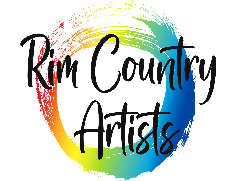 22nd Annual ‘Neath the Rim Art Studio TourShow Application for ArtistsArtist Name: _____________________________________________________________________________Email: __________________________________________________________________________________Telephone:_______________________________________________________________________________Art Medium (List All):_______________________________________________________________________Artist InformationParticipation RequirementsParticipation in the Tour requires membership fees to be paid for 2023.Dates & Times of the Tour: Friday, May 12th from 4:00 p.m. to 8:00 p.m.Saturday, May 13th from 10:00 a.m. to 4:00 p.m.Fees: Entry fee of $75 per artist, even if you share a location. 10% to RCA of all sales. Pease send entry fee to Rim Country Artists, PO Box 173, Payson, AZ 85541  – or  –  Pay your entry fee on the RCA website via credit card or PayPal.Entry Deadline:April 10, 2023Pre-Tour Tasks:On Thursday, May 4th, Noon to 2:00 p.m. at the RCA shed on 109 W. Main Street (across the street from Rim Country BBQ), artists are expected to pick up materials including –  Directional SignsDonations JarsRaffle TicketsTour Flyers with MapsOther as neededPost-Tour Tasks:Return all materials to the shed on Monday, May 15th from Noon to 2:00 p.m.Remit any payments due to RCA from artwork sold (i.e., 10% of sales). For more information contact:  Minette Hart at art.minette@gmail.com or (928) 978-1119I agree to all the above:                                Signed: _____________________________________________________This Tour will be advertised in the Roundup, KRIM, social media, and flyers!